Luthermuir Primary School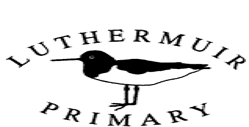 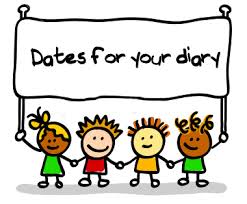 www.luthermuir.aberdeenshire.sch.ukT: 01674 840304@luthermuirps on Twitter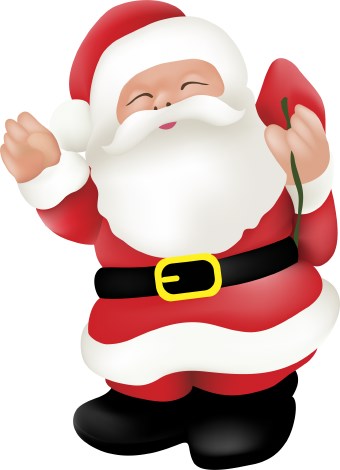 Office HoursThe School office hours are 8.30am – 12.30pm and 1.30pm to 3.40pm, Tuesday, Thursday and Friday. There is limited cover after 12.00pm on Mondays and Wednesdays. Out with these times your call may not be answered but will instead be forwarded to our answering machine which is checked regularly.Adverse Weather/School Transport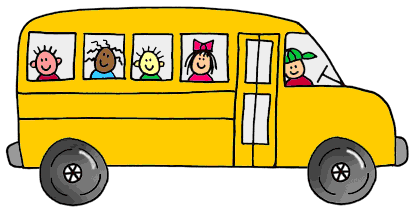 With winter weather upon us we would urge you to make sure you are aware of the adverse weather procedures https://www.online.aberdeenshire.gov.uk/apps/Schools-Closures/and that all contact information is up to date.  You will be informed of any disruptions to school transport on the council website and if you have any questions about school transport or would like to raise a concern, please contact Aberdeenshire Council Transport department on 01224 665196 or alternatively contact the transport company directly.   School Improvement Plan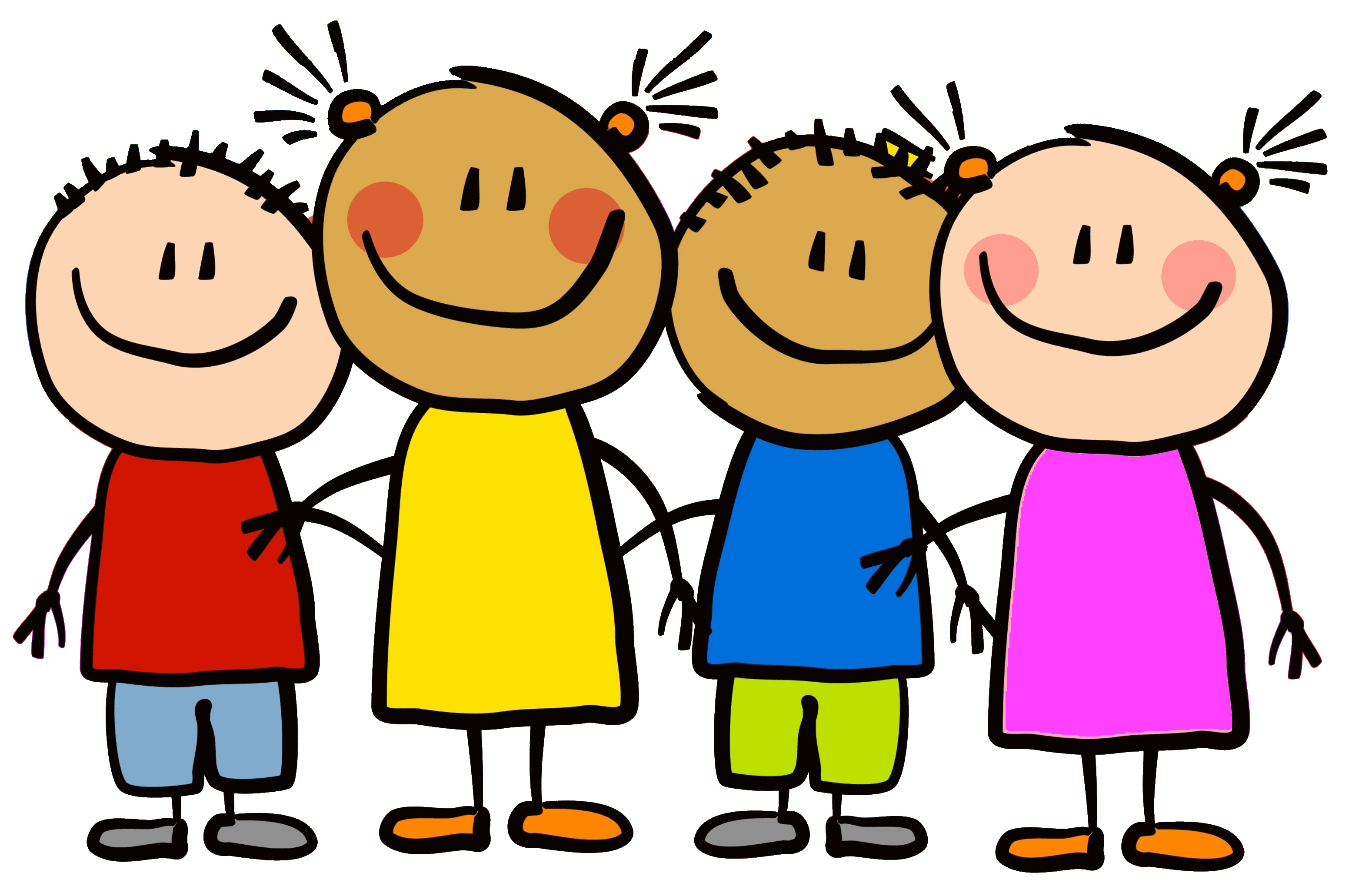 During the November in-service days we were focusing on our school improvement priorities around ‘Learning, teaching and Assessment’ with staff undertaking a variety of training opportunities.  We are looking forward to sharing good practice with other colleagues and exploring ideas to take forward in school.PTAThe PTA are holding a Snowman Drive on Thursday 7th December at 6:30pm in the school hall.  Entry is £2.50 and can be paid at the door.  Come along and join in the festive fun.  Raffle and refreshments will be available.What’s been happening in our Pupil Participation Groups?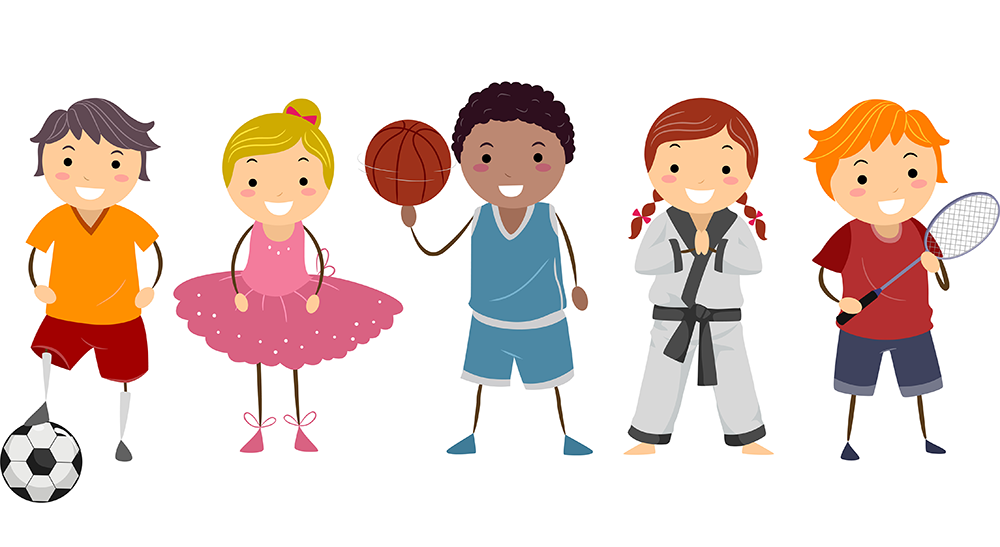 Christmas CardsThis year we tried a different company to print the children’s own Christmas cards.  We hope you are pleased with your merchandise and would appreciate any feedback to inform our planning for next year.  Please email the school and let us know what you thought.Achievement AssemblyThe following pupils received a special mention at assembly this month:-Eirika – persevering at PE with her ball skills.Eilidh – for sharing her learning of measurement and developing her skills at home.Logan – for taking great care with his work.Coral – for always being willing to help in class and for being a good friend when others are upset.Edward – for superb effort with his homework.Joseph – for having a growth mindset with his handwriting.Kerr – persevering in PE with ball skills.  Good effort!Cameron – for explaining maths and Remembrance to others.Jayden – for 100% effort at tennis, mastering some great shots.We are trying to encourage our pupils to share and celebrate all learning experiences and opportunities.  Please encourage your child to do this by bringing in any achievement awards/certificates, photographs or pictures that demonstrate learning out with the school.  It may be a sports award, rainbow/brownie/beaver/cubs badge or simply a photo showing that they can tie their shoelaces.  Many valuable learning experiences happen at home and we would like to know about it!Save the Children – Christmas Jumper DayOn Friday 15th December we would like to encourage all our pupils and staff to come wearing a Christmas jumper or festive clothing and bring £1 to support ‘Save the Children’.  As not everyone owns a Christmas jumper we are suggesting children could come with tinsel in their hair, red/green clothing, sparkles or Santa hats!!  Let’s do our bit to help children around the world this Christmas. Movie NightWe will be holding a movie night on Friday 15th December from 3:15pm – 5:15pm.  The chosen film is ‘Santa Clause 2’ and ticket letters will be issued next week.  Please be aware that this film is a Universal rating and by returning the slip to request tickets you are giving permission for your child to take part.Community CaféWe will be holding our final Community Café and Carol Singing on Tuesday 19th December @ 9:30am. All family and friends welcome.  Christmas ServiceWe are holding a Christmas Service in the church on Thursday 21st December @ 11am.  We are delighted to have Reverend John Watson leading the service.Christmas PartyOur Christmas parties will take place throughout the final week of term (please see ‘Dates for the Diary’).  Children are welcome to come dressed in their party clothes and can remain in these for the duration of the day.As always, we value your opinions.  Please let us know if you feel we are doing well at something or if there is something you think we could be doing better.  You can get in touch by phone 01674 840304 or email Fiona.J.Thomson@aberdeenshire.gov.uk.  Working in partnership achieves the best outcomes for our young people, our school and our community!Kind regards,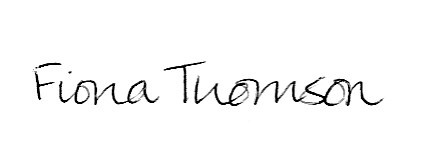 Fiona Thomson
Acting Head TeacherNovember NewsletterDear Parents/Carers,Only 25 sleeps until Christmas and even less until the end of Term 2!!  As you can imagine the excitement levels are rising and as always staff are planning for a busy and engaging time ahead.We are aware that it won’t be long before children are writing their Christmas Cards and although we encourage this, as an ECO friendly school, we would like to suggest that children bring in one card to share with their class.  Perhaps they could design and make it themselves?!Please take time to have a look at dates for the diary as December is a very busy month of the year for us all!Fiona ThomsonActing Head Teacher